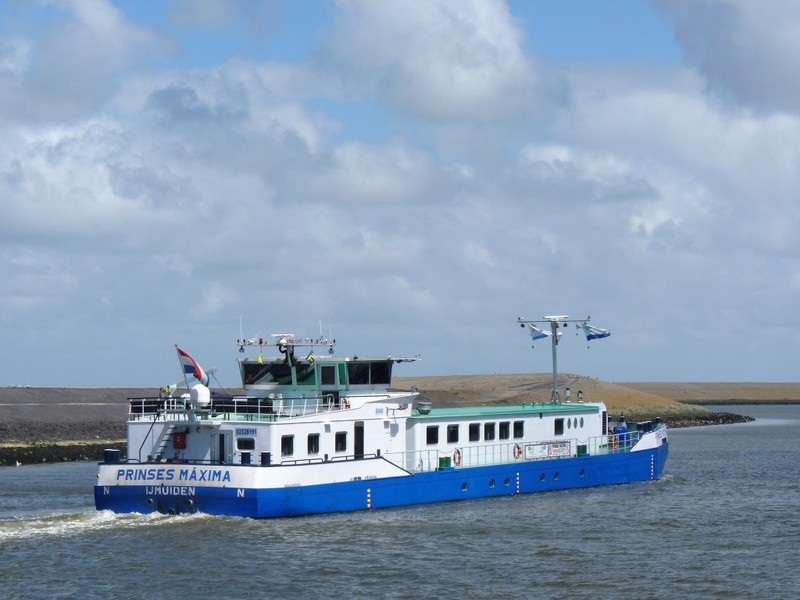 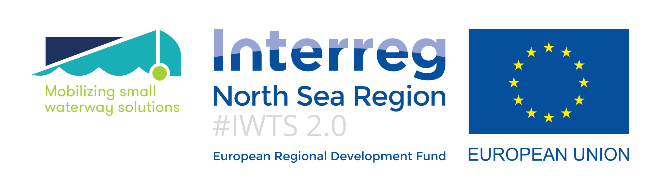 Preface This report is written, based on telephone interviews and online research, as an inventory of EDINNA members with curricula specifically focussing on navigation on smaller inland waterways in order of the #IWTS 2.0 project. There is a total of thirty-two maritime institutes and colleges in inland shipping and navigation who are a member of EDINNA, based in eighteen countries. These inland waterway institutes and colleges are found in three continents, most of them are in Europe, two are found in Africa and one in Asia. All the information found is from the websites of the organisations as profited on the official website of EDINNA.Harlingen, June 2018SummaryThis report gives an answer on the question about the current training courses in inland shipping and navigation on smaller waterways by the EDINNA members. The following chapters cover relevant aspects of the inventory, such as:How many EDINNA members are there?What is navigation on smaller inland waterways?Hypotheses:All the EDINNA members in the research group have training courses in navigation on smaller inland waterways in their curricula. IntroductionThis inquiry has been done in the order of the #IWTS 2.0 project, to investigate at least eight EDINNA members and to take a closer look at their curricula in navigation on smaller inland waterways.  This report has searched specifically on navigation on smaller inland waterways. This means navigation on waterways other than the main rivers. Channels and small rivers are examples of smaller inland waterways.1. MembersThis chapter deals with the EDINNA members and the creation of the research group. At least eight members must be examined to comply with the research assignment. For this research it was decided to compare ten members.  1.1 The EDINNA membersAll the members have been investigated (Appendix I), out of this first investigation a screening has taken place to decide which eight members are compared with each other. One of the EDINNA members had a website that was out of order and three of them are outside Europe. This gives the following outcome:Table 1: EDINNA members in numbers1.2 The research groupIn principle, all EDINNA members are part of the research group. A part will be investigated via an internet survey, in which their website is examined. Specifically, they are looking for training on smaller waterways in their curricula. Furthermore, as many schools as possible will be contacted via e-mail and telephone to fill in a questionnaire (appendix II).2. Internet research The first research done is the investigation of the websites of nine random institutes and/or colleges if they have navigation as a general subject in their curricula. The second research done is the investigation in the curricula specifically on navigation on smaller inland ways.2.1 EDINNA members with curricula focussing on navigation on inland waterwaysThe Odessa Maritime Academy in Ukraine does have navigation as a subject in their bachelor program, as well in their master program in the subject area ‘Sea and River Transport’ . In the master’s degree of the University of Zilina, inland navigation is one of the skills the graduate is familiar with after graduation . Similar things can be found on the website of CFANI, where they mention navigation as one of the school subjects  . Or on the website of Berufsschule für Maschinen-, Fertigungstechnik und Elektronik, where knowledge of navigation is part of the exam curricula . And the STC-Group does have navigation in multiple levels in their curricula . 2.2 EDINNA members with curricula specifically focussing on navigation on smaller inland waterways The outcome of the online research is that all the colleges and/or institutes do mention navigation as a school subject, a skill or as a part of the exam curricula of the student. Some give a description of the kind of navigation, like GO! De Scheepvaartschool – Cenflumarin. They write in their course schedule ‘with this course you get to know the West-European waterways very well’. Or like Zespól Szkól Zeglugi Sródladowej mention that a graduate from their school should be able to plan and perform a safe way of navigation . 3. QuestionnaireBesides the research on the internet, all the schools/institutes/universities that are part of the research group have been called for a telephone interview. Some are actually done by telephone others are filled in digital and send by e-mail. Block 1: Individual questions In this first block of questions, the respondents had to answer some general questions about the name of their institute and what their country of origin is. The institutions that have cooperated in this study are the following:Schiffer-Berufskolleg Rhein, Duisburg, GermanyUniversity of Craiova, RomaniaNational University ‘Odessa Maritime Academy’, UkraineMaritieme Academie Harlingen, The NetherlandsHigh School of Ship Transport and Industrial Crafts, Czech RepublicQuestion 1.1 – I speak on behalf ofMost respondents speak on behalf of a public school (4) one is speaking on behalf of a higher education institute. There are none respondents who are speaking on behalf of myself, a private training institute or other institutes. Question 1.4 – How many students are currently at your school following IWT related training courses?1.5 – Please indicate the area your students are usually going to operate inThe respondents were also free to specify other waterways, the answers given were:Dniper Mrs. Férová from High School of Ship Transport and Industrial Crafts: ‘Our school is focussed to mechanical engineering and building industry. We provide only three year study of fresh-water shipping completed by vocational certificate 23-65-H/02 Sailor. This study is also unique here. Our graduates run on all waterways al around Europe, including the Czech Republic and since 1-12-2015 they have been certificated as matrose even for the river Thine as we have passed ‘the audit central commission for the navigation of the Rhine’.’Block 2: Smaller waterways navigation in your current curriculaThese questions provide answers to specific parts of the education curricula of the institutes. The respondents were free to elaborate their answers.2.1 – Is the smaller waterway navigation part of your current curricula?One institute answers with a yes the other four answer with a partially. Some elaborate their answer; Mr. Igor Gladkykh from Maritime University Odessa: ’We, in our curriculum, consider how to handling of vessels divergence and interaction in narrow-waterway areas, as well as maneuverability in the handling of vessels passing through canals.’Mr. Benga from University of Craiova: ‘Navigation on smaller waterways is easier than large river navigation. It is partial compatible with yacht and boat inland pleasure navigation.’Mr. Paulus from Schiffer-Berufskolleg Rhein: ‘Students are sailing on nearly all European waterways. Therefore the topic of smaller waterways is present in the curriculum beneath the main European Waterways.’Mrs. Férová from High School of Ship Transport and Industrial Crafts: ‘As a part of the education we screen the ship manoeuvring, anchoring, bending a rope, turnarounds and we teach the basic knowledge of sailing including the safety.’2.3 – To what extend is smaller waterway navigation part of your curricula? Mr. Igor Gladkykh from Maritime University Odessa: ‘Navigation theoretical course should be included:Using IENC and they have to read, making corrections etc.Knows AtoN & river symbolisationsUsing satellite navigation systemsFamiliarisation with safety, hydro-meteo conditions and radar systemsFor take a skills of cadets about handling boat, that should be practice – only.’Mr. Benga from University of Craiova: ‘River navigation depends on the dimension of the waterway -AGN Geneva 1996. In my opinion, if a captain is able to navigate on class VII river, he is able to navigate on an inferior class canal/river. The vessel dimensions are smaller, propulsion engines have less power and the tonnage is smaller.’Mr. Paulus from Schiffer-Berufskolleg Rhein: ‘Especially the navigation on smaller waterways is one of the bigger topics in nautical lessons because of the specially of the shallow waer effects. These are trained on the vessel handling simulator.’Mrs. Férová from High School of Ship Transport and Industrial Crafts: ‘Framework Education Programme and School Educational Programme of above mentioned study programme have been checked by the CCNR auditors and compared with the German programmes.’Block 3: Desirability of learning material aiming on smaller waterway navigationThe respondents had to answer questions about learning material, specially aimed on navigation on smaller waterways.3.1 Would additional (certified) learning material/learning modules increase navigational safety on smaller waterwaysMr. Igor Gladkykh from Maritime University Odessa: ‘Cadets have to know/learn about specific impact of hydro meteorological factors for a specific area of the smaller waterway and a particular boat.’Mr. Benga from University of Craiova: ‘Basic navigation knowledge cover all river classes. There is the difference in knowledge and experience in how to navigate, at a slow speed compared to high speed. Hydrodynamic phenomena around the ship’s body are different and need different abilities.’Mr. Paulus from Schiffer-Berufskolleg Rhein: ‘There is already good lesson material – but the special effects on small waterways can only be trained on real situations on a vessel or on a specialized simulator.’Mrs. Férová from High School of Ship Transport and Industrial Crafts: ‘Unfortunatly, there is no existence of educational materials in Czech language. Our school has higher expenses then because we have to ensure translation of the educational materials. Nevertheless, our teachers use any suitable materials in other languages. Czech Repubulic is legitimate member of European Union and our school is legitimate member of Edinna, so we see this as slight enequity.’3.3 Would additional (certified) learning material/learning modules help your students to find a job abroad (workers mobility)Mr. Igor Gladkykh from Maritime University Odessa: ‘It is necessary to learning the materials concerning the legislation of those countries in which graduates persons intend to work, as well as their rights and duties. The content of the course should also include informal features of work in these countries, such as bureaucracy, national specify/custom, etc. Mr. Benga from University of Craiova: ‘Working on small river is not a good payed job. I do not think that this domain is in a critical situation regarding lack of personnel because of the lack of professional qualifications.’Mr. Paulus from Schiffer-Berufskolleg Rhein: ‘The German apprenticeship diploma by the Chamber of Commerce is an ‘all in’ and therefore no additional modules are necessary.’Mrs. Férová from High School of Ship Transport and Industrial Crafts: ‘Our graduates work mostly abroad and we are sure that international dictionary of technical terms would be really helpful. Czech language included.’3.5 Would you personally encourage the development of additional (certified) learning material/learning modules for the navigation on smaller waterwaysMr. Benga from University of Craiova: ‘In general, channel navigation is a recreational activity. Freight transport on canals is competed by road transport. Shorts courses are welcome for this type of navigation.’ Mrs. Férová from High School of Ship Transport and Industrial Crafts: ‘As we are not the shipping school to all intends and purposes, but we provide only one education training of lower grade. We are prepared to adjust to the agreement o fother country representatives. I hope we would be able to help with possible implementation of Czech language in these educational materials.’ Conclusion The research can be split up in two parts, an internet research and the questionnaire. Internet researchThe websites of the following schools / institutes have been thoroughly investigated for internet research:Admiral Makarov State University of Maritime and Inland ShippingBerufsschule fur Maschinen-, Fertigungstechnik und ElektronikCentre de Formation d’Apprentis de la Navigation Interieure Colegiul Tehnic ‘Dierna’ OrsovaAppendix I EDINNA membersAppendix II	Questionnaire Questionnaire for a telephone interview to identify training courses aimed on the navigation on smaller waterways  The following questionnaire serves the purpose of identifying existing training courses and/or curricula aiming on the navigation on smaller waterways.Inland Waterway Transport (IWT) offers relatively slow, cheap, climate friendly hinterland transport alternatives for commodities transported in large quantities or bulk. The energy input per t/km is superior to rail, road transport. Many waterways in Europe remain widely un-/underused in the past decades. Addressed challenges: Low awareness about small waterway transport opportunities Low innovation in small barge development, transhipment of goods Lack of expertise in using small waterway opportunities Lack of training content and dedicated crews for small waterway sailing Partners join forces; mobilise potentials and capacity to move freight to yet under-used waterways by: Realising a quick modal shift by introducing new and proven logistic technologies and support logistic managers that decide about modal shifts. Make better use of existing waterways by adapting them towards a sufficient standard size vessel. Make better use of existing waterways by developing innovative sustainable small barge concepts. Modernizing IWT education, training with a focus on navigation on smaller waterways.IWTS 2.0. facilitates use of IWT on smaller waterways (comprehensive network) in the NSR region linking them to main TEN-T corridors.We are aiming on the development of education and training materials for IWT crews aiming especially on the needs for smaller waterway navigation to meet the growing demand for a steady quantity of well trained workforce in this attractive sector. Lesson material will be disseminated to relevant IWT educational institutions in order to include them into their standard curriculaHow to fill in the Questionnaire:Multiple choice Questions:Please indicate the answer of choice by replacing the o by an x Example 1:I speak on behalf of:o	Myselfx	A public authorityo	A private organization,o	A professional associationo 	Other (please specify)…………………………………………………………………...Example 2:Is the current system sufficiently save preventing incorrect use and identification?Open Questions:Please type your answer as free text.Block 1: Individual Questions1.1 I speak on behalf of:o	Myselfo 	A public schoolo	A private training institute,o	A higher education instituteo 	Other (please specify)…………………………………………………………………...Please identify the institution you represent1.3 Please indicate your country of origin:1.4 How many students are currently at you school following IWT related training courses? o 	Less than 20o 	Between 20 and 50o 	Between 50 and 100o	More than 100o 	Not applicable1.9 Please indicate the area your students are usually going to operate ino 	Rhine Basino	Danube and Sava Basino	Other German waterwayso 	Other French waterwayso 	Other Dutch waterways o 	Others (please specify) …………………………………………………………………...Block 2: Smaller waterway navigation in your current curricula : Is the smaller waterway navigation part of your current curricula?Please feel free to elaborateTo what extend is smaller waterway navigation part of your curricula?Please feel free to elaborateBlock 3: Desirability of learning material aiming on smaller waterway navigationWould additional (certified) learning material/ learning modules increase navigational safety on smaller waterways:Please feel free to elaborateWould additional (certified) learning material/ learning modules help your students to find a job abroad (workers mobility):Please feel free to elaborateWould you personally encourage the development of additional (certified) learning material/ learning modules for the navigation on smaller waterways:Please feel free to elaborateAppendix III	The actual research groupDue to a low response of the research group, more schools and institutes have been contacted. In the list below is an overview of the schools and institutes that have been contacted, but haven’t answered. Website out of order13,1%Members outside Europe39,4%Other members2887,5%Total number of members	32100%YesPartiallyNoNo opinionNavigation on smaller vessels1310Navigation on smaller waterways3110Smaller waterways and vessels in the logistics chain2120Strongly agree3Somewhat agree1Neutral2Somewhat disagree0Strongly disagree0No opinion0Strongly agree2Somewhat agree1Neutral1Somewhat disagree0Strongly disagree0No opinion1Strongly agree2Somewhat agree1Neutral1Somewhat disagree0Strongly disagree0No opinion1CountryInstitute/college AustriaBerufsschule für Maschinen-, Fertigungstechnik und ElektronikBelgiumGO! De Scheepvaartschool - CenflumarinEcole Polytechnique de HuySyntra Midden-VlaanderenBulgariaHigh River Shipping SchoolCroatiaFaculty of Transport and Traffic SciencesCzech RepublicHigh School of Ship Transport and Industrial CraftsDemocratic Republic of CongoCommission Internationale du Bassin Congo-Oubangui-Sangha "CICOS"EgyptRiver Transport Authority / Regional Institute for River TransportFranceLycee Polyvalent & CFA Emile MathisAssociation Régionale du Conservatoire Nationale des Arts et Métiers Haute NormandieCentre de Formation d'Apprentis de la Navigation IntérieureGermanySchiffer-Berufskolleg RheinSchulschiff RheinBerufsbildende Schulen Schönebeck des SalzlandkreisesIndiaNational Inland Navigation InstituteItalyConsorzio Formazione Logistica IntermodaleNetherlandsMaritieme Academie Harlingen and IJmuidenSTC GroepROC ZeelandROC Friese PoortPolandZespól Szkól Zeglugi SródladowejZespól Szkól Zeglugi SródladowejRomaniaRomanian Maritime Training Centre CeronavUniversitatea din Craiova, Department of Egineering and Management of Technological Systems - IMSTColegiul Tehnic "Dierna" OrsovaRussiaAdmiral Makarov State University of Maritime and Inland ShippingMoscow State Academy of Water TransportVolga State University of Water TransportSerbiaSecondary school of shipping, shipbuilding and hydrobuildingSlovakiaUniversity of Zilina - Dep. of Water TransportUkraineOdessa National Maritime AcademyYes
 (1)Partially
(2)No
 (3)N/A
No opinionxoooYes
 (1)Partially
(2)No
 (3)N/A
No opinionooooYes
 (1)Partially
(2)No
 (3)N/A
No opinionNavigation on smaller vesselsooooNavigation on smaller waterwaysooooSmaller waterways and vessels in the logistics chainooooStrongly agree
 (1)Somewhat
agree
(2)Neutral

 (3)
Somewhat
disagree
(4)
Strongly
disagree
(5)N/A
No opinionooooooStrongly agree
 (1)Somewhat
agree
(2)Neutral

 (3)
Somewhat
disagree
(4)
Strongly
disagree
(5)N/A
No opinionooooooStrongly agree
 (1)Somewhat
agree
(2)Neutral

 (3)
Somewhat
disagree
(4)
Strongly
disagree
(5)N/A
No opinionooooooCountryInstitute/college AustriaBerufsschule für Maschinen-, Fertigungstechnik und ElektronikCallede-mail BelgiumSyntra Midden-VlaanderenCalled e-mailFranceCentre de Formation d'Apprentis de la Navigation IntérieureCallede-mail GermanySchulschiff Rheine-mailcalledItalyConsorzio Formazione Logistica IntermodaleCallede-mail NetherlandsROC Zeelande-mailROC Friese Poorte-mail PolandZespól Szkól Zeglugi Sródladoweje-mailRomaniaRomanian Maritime Training Centre CeronavCalledRussiaAdmiral Makarov State University of Maritime and Inland Shippinge-mail 